SEGUICI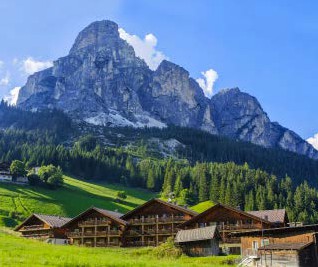 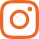 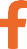 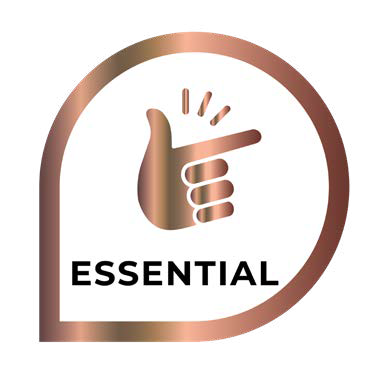 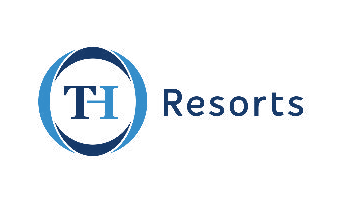 GIUGNO - SETTEMBRE 2024a partire da€ 427 p.pPERNOTTAMENTO E PRIMA COLAZIONECIRCONDATA DA IMPONENTI CIME DOLOMITICHE, CORVARA E’ UNA DELLE PIU’ INCANTEVOLI LOCALITA’ DELL’ALTA BADIA. IL SUO COMPRENSORIO SCIISTICO E’ TRA I PIU’ ESTESI AL MONDO ED E’ PORTA D’INGRESSO ALLA GRANDE AREA DEL DOLOMITI SUPERSKI. IL TH CORVARA GREIF HOTEL GODE DEL PANORAMA SUL PAESE E SULLE CIME DOLOMITICHE,	CARATTERIZZATO DA UN’ATMOSFERA CALDA ED ACCOGLIENTE, DALL’OSPITALITA’ CORDIALE, DALLA BUONA CUCINA E DA TUTTI I SERVIZI NECESSARI PER TRASCORRERE UNA VACANZA COME IN FAMIGLIA.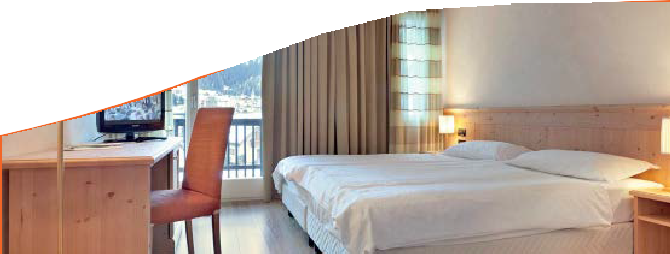 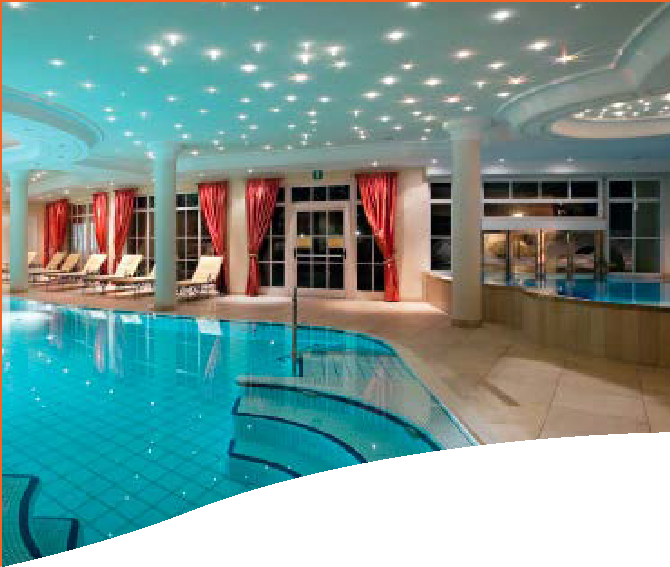 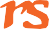 Quote settimanali per la camera “classic” in formula di pernottamento e prima colazioneNota bene : Le tariffe sono dinamiche e le quote indicate in tabella sono da considerarsi “a partire da”, può accadere che in fase di preventivo vengano aggiornate con i prezzi reali del momento. Inizio soggiorno ore 17.00 del giorno di arrivo sino alle 10.00 del giorno di partenzaINGRESSO PISCINA Adulti € 14 a persona al giorno, bambini 3-13 anni n.c. € 9 a persona al giorno (comprensivo di telo). INGRESSO SPA E PISCINA: L’ingresso alla SPA e/o Piscina è gratuito e soggetto a disponibilità e solo con prenotazione.A pagamento: accappatoio, ciabattine e cuffia. Telo SPA/Piscina: primo telo disponibile gratuitamente, ogni cambio/ sostituzione a pagamento. È vietato portare in SPA/Piscina il telo presente in camera. Cuffia obbligatoria per accesso piscina. Regolamento disponibile in hotel.Possibilità di sistemazione camera Superior con suppl. 22% oppure Suite con supp. 50% . Mezza Pensione suppl. € 20 sia adulti che bambini al giorno (bevande escluse). Doppia uso singola suppl. 40%SUPPLEMENTI OBBLIGATORI: Thinky Card € 30 per bambini 0-3 anni non compiuti e per i servizi ad essi dedicati, da regolarsi al momento della prenotazione. Tassa di soggiorno laddove applicata dal Comune. La stessa, se prevista, dovrà essere pagata in loco.SUPPLEMENTI FACOLTATIVI : da pagare in loco Garage Coperto € 12 a notte solo su prenotazione, Culla € 10 al giorno, Trattamenti e Massaggi secondo richieste, Telo piscina e consumazioni frigobar in camera da pagare in loco. Baby set: (da richiedere all’atto della prenotazione e da regolarsi in loco) - noleggio passeggino € 10 al giorno - zaino trekking porta Baby € 20 al giornoRiduzioni: 3° e 4° letto bambini under 12 (solo in camera doppio vano) -25% ; 3° e 4° letto adulti (solo in camera doppio vano) -15%; Over 65 -10%; Formula Adulto + Bambino: il primo bambini 3-13 anni n.c. sconto 50%, il 2° bambino sconto 70%TH DOGGY CLUB: Cani ammessi di piccola taglia (max 10 kg), solo su richiesta, € 20 al giorno per l’intera durata del soggiorno. Da richiedere all’atto della prenotazione e da regolarsi in loco.QUOTA GESTIONE PRATICA (INCLUSIVA DI ASSICURAZIONE MEDICO BAGAGLIO, ASSISTENZA H24 E RIMBORSO PENALI PER ANNULLAMENTO PRATICA € 55,00 PER PERSONA A PARTIRE DA 3 ANNI.PER INFORMAZIONI E PRENOTAZIONI TEL. 06 98378037 BOOKING@3ATOURS.COMDATATariffe settimanali per persona CAMERA CLASSIC Trattamento di Pernottamento e prima colazioneTariffe settimanali per persona CAMERA CLASSIC Trattamento di Pernottamento e prima colazioneDATALISTINO CAMERA CLASSICQUOTA 3ATOURS23/06-30/0646442730/06-07/0752348107/07-14/0752348114/07-21/0753749421/07-28/0753749428/07-04/0856051504/08-11/0868559911/08-18/0867959918/08-25/0855848925/08-01/0952047801/09-08/09441406